APPLICATION TO CONDUCT HUMAN SUBJECTS RESEARCHInvestigator:        	Date of Submission:        Sponsor:        Title of Study:       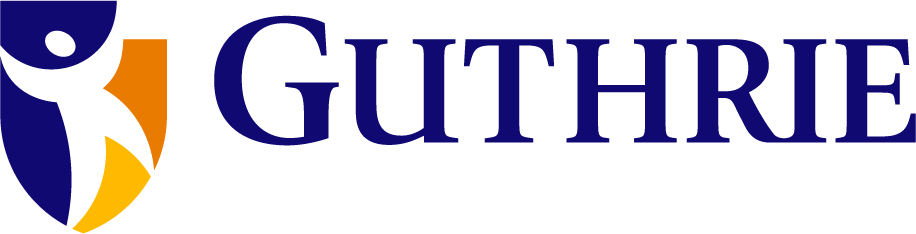 Version: 2024 JanuaryInstitutional Review Board of The Guthrie Clinic570-887-4885Type of IRB Review:                                                                                      IRB Number:      	 Convened Meeting Expedited Review ExemptDocuments submitted for ReviewDocuments submitted for ReviewDocuments submitted for ReviewDocuments submitted for ReviewProtocol – Date and/or Version:       Protocol – Date and/or Version:       Protocol – Date and/or Version:       Protocol – Date and/or Version:       Informed Consent Document(s):  How many?        	Name and Version(s)       Informed Consent Document(s):  How many?        	Name and Version(s)        NA NAInvestigator’s Brochure (if one exists) Name and Version         Investigator’s Brochure (if one exists) Name and Version          NA NAData and safety monitoring plan (if separate from the protocol) NARecruitment materials including advertisements intended to be seen or heard by potential subjects.             NAEducational material to be distributed to research subjects            NAThe following notice may be placed in Friday Facts and/or Guthrie News at Workplace by Facebook: Guthrie Foundation has announced that the following study is open to enrollment at the Sayre Campus:      , sponsored by      . The principal investigator is      , and the research coordinator(s) is/are      . Please call       for further information. NACollaborative Agreement with a Guthrie Investigator for Principal Investigators who are not affiliated with Guthrie NAIRB Authorization Agreement for studies involving research with unaffiliated investigators NARequest for Waiver of Consent or Waiver of Consent Documentation NARequest for Waiver of HIPAA Authorization NAApproval by Nursing Research Council for studies conducted by nurses at Robert Packer Hospital or that changes nursing practices at Robert Packer Hospital NAApproval from Radiation Safety Officer (if experimental procedures involve radiation) NAApproval from Service Line Leader for utilization of RPH or GC services  NAIf this trial is registered at ClinicalTrials.gov, provide the NCT Number     If this trial is registered at ClinicalTrials.gov, provide the NCT Number     If this trial is registered at ClinicalTrials.gov, provide the NCT Number     Other items:      Other items:      Other items:      Other items:      Part II. Investigators and Research TeamEither the Principal Investigator or a Sub/Co-Investigator must have a formal affiliation with the facility where the research will be done. If the Principal Investigator is a resident or trainee, the Co-Investigator must have a formal affiliation with the facility where the research will be done.Part II. Investigators and Research TeamEither the Principal Investigator or a Sub/Co-Investigator must have a formal affiliation with the facility where the research will be done. If the Principal Investigator is a resident or trainee, the Co-Investigator must have a formal affiliation with the facility where the research will be done.Part II. Investigators and Research TeamEither the Principal Investigator or a Sub/Co-Investigator must have a formal affiliation with the facility where the research will be done. If the Principal Investigator is a resident or trainee, the Co-Investigator must have a formal affiliation with the facility where the research will be done.ResearchersName; Role on StudyPrincipal 
InvestigatorResearch Team Members(indicate role ie. Sub-I, Coordinator, Regulatory)Where will the study be done?  Guthrie (specify site and department)         Non-Guthrie Site (specify)        Where will the study be done?  Guthrie (specify site and department)         Non-Guthrie Site (specify)        Experience/Training in ResearchProvide documentation that the principal investigator and research team members have the necessary experience to carry out this research protocol at Guthrie   CV on file   Other (specify)         Experience/Training in ResearchProvide documentation that the principal investigator and research team members have the necessary experience to carry out this research protocol at Guthrie   CV on file   Other (specify)         Training in Human Subjects Protection  Have all the members of the research team received training in human subjects protection? YES  →   Certificates on file with IRB office   Training certificates attached NO  Describe how and when investigators will obtain appropriate training.      Training in Human Subjects Protection  Have all the members of the research team received training in human subjects protection? YES  →   Certificates on file with IRB office   Training certificates attached NO  Describe how and when investigators will obtain appropriate training.      Part . Protocol InformationA protocol is to be attached that includes the following: Objective(s) or purposes of the study	Background and scientific/scholarly rationale for the research	Main outcome to be measuredMethods or procedures Data or samples to be collectedStudy designThe anticipated duration of the study for individuals and for the projectThe anticipated number of subjects to be enrolledInclusion and Exclusion CriteriaRisks (If an Investigator Brochure or package insert is available, please attach)Steps to be taken to minimize risksBenefits to subject and othersGrant submission if applicablePart . Protocol InformationA protocol is to be attached that includes the following: Objective(s) or purposes of the study	Background and scientific/scholarly rationale for the research	Main outcome to be measuredMethods or procedures Data or samples to be collectedStudy designThe anticipated duration of the study for individuals and for the projectThe anticipated number of subjects to be enrolledInclusion and Exclusion CriteriaRisks (If an Investigator Brochure or package insert is available, please attach)Steps to be taken to minimize risksBenefits to subject and othersGrant submission if applicablePart . Protocol InformationA protocol is to be attached that includes the following: Objective(s) or purposes of the study	Background and scientific/scholarly rationale for the research	Main outcome to be measuredMethods or procedures Data or samples to be collectedStudy designThe anticipated duration of the study for individuals and for the projectThe anticipated number of subjects to be enrolledInclusion and Exclusion CriteriaRisks (If an Investigator Brochure or package insert is available, please attach)Steps to be taken to minimize risksBenefits to subject and othersGrant submission if applicablePart . Protocol InformationA protocol is to be attached that includes the following: Objective(s) or purposes of the study	Background and scientific/scholarly rationale for the research	Main outcome to be measuredMethods or procedures Data or samples to be collectedStudy designThe anticipated duration of the study for individuals and for the projectThe anticipated number of subjects to be enrolledInclusion and Exclusion CriteriaRisks (If an Investigator Brochure or package insert is available, please attach)Steps to be taken to minimize risksBenefits to subject and othersGrant submission if applicableStandard of Care   Does the protocol call for medical/surgical procedures that are NOT part of standard of care () for treating or diagnosing a disease or condition or for restoring function? (For example, additional endoscopies, imaging studies, or blood samples.)  No. All procedures are considered  at Guthrie. NA. This protocol does not involve medical/surgical procedures YES. Indicate which procedures are not .         Standard of Care   Does the protocol call for medical/surgical procedures that are NOT part of standard of care () for treating or diagnosing a disease or condition or for restoring function? (For example, additional endoscopies, imaging studies, or blood samples.)  No. All procedures are considered  at Guthrie. NA. This protocol does not involve medical/surgical procedures YES. Indicate which procedures are not .         Standard of Care   Does the protocol call for medical/surgical procedures that are NOT part of standard of care () for treating or diagnosing a disease or condition or for restoring function? (For example, additional endoscopies, imaging studies, or blood samples.)  No. All procedures are considered  at Guthrie. NA. This protocol does not involve medical/surgical procedures YES. Indicate which procedures are not .         Radiation  Do any of the experimental procedures involve radiation? If YES, then the protocol must be reviewed by the radiation safety officer.Yes No Emergency ProceduresDoes this site have all the emergency equipment, personnel, and procedures required by the protocol?If NO, Explain:       Yes No Breaking the BlindIf this protocol involves administering a treatment in a blinded fashion, please describe procedures to break the blind when necessary, or site the page number of the protocol where breaking the blind is describe.                         NA. Study is not blindedBreaking the BlindIf this protocol involves administering a treatment in a blinded fashion, please describe procedures to break the blind when necessary, or site the page number of the protocol where breaking the blind is describe.                         NA. Study is not blindedBreaking the BlindIf this protocol involves administering a treatment in a blinded fashion, please describe procedures to break the blind when necessary, or site the page number of the protocol where breaking the blind is describe.                         NA. Study is not blindedEvaluation of potential subjects  Will you enroll any subjects from the following categories? If pregnant women or children may participate, briefly discuss the following:(1) The rationale for drawing subjects from this population.      (2) The additional safeguards that will be used to protect the rights and welfare of these vulnerable subjects.      Evaluation of potential subjects  Will you enroll any subjects from the following categories? If pregnant women or children may participate, briefly discuss the following:(1) The rationale for drawing subjects from this population.      (2) The additional safeguards that will be used to protect the rights and welfare of these vulnerable subjects.      Evaluation of potential subjects  Will you enroll any subjects from the following categories? If pregnant women or children may participate, briefly discuss the following:(1) The rationale for drawing subjects from this population.      (2) The additional safeguards that will be used to protect the rights and welfare of these vulnerable subjects.      Part IV. Test ArticlesPart IV. Test ArticlesPart IV. Test ArticlesPart IV. Test ArticlesaDoes the research involve medicines, drugs, or devices?  Yes 	 No. Go to Part VDoes the research involve medicines, drugs, or devices?  Yes 	 No. Go to Part VDoes the research involve medicines, drugs, or devices?  Yes 	 No. Go to Part VbDescribe the test article(s)           Describe the test article(s)           Describe the test article(s)           cAre any of the test articles considered investigational?If Yes, provide:   IND Number           IDE Number:       Yes NodIf the test article is a device indicate whether the device has been determined to be a: Significant Risk (SR) Device  Nonsignificant Risk (NSR) Device	Who made the SR/NSR determination?         Note: IRB must make an independent determination of SR/NSR status NA Test article is not a device NA Test article is not a deviceeIs there an FDA Letter of approval of the test article?If yes, attach Yes NoPart V. Resources Needed for this ProtocolPart V. Resources Needed for this ProtocolPart V. Resources Needed for this ProtocolPart V. Resources Needed for this ProtocolAdditional resources or personnel needed  Does this protocol require access to equipment, services of personnel, or other resources not normally available to the investigator? 
If Yes, describe what arrangements will be made to acquire the necessary resources.         Yes No Part VI. Beneficence: Risk/Benefit ConsiderationsThe protocol must describe all procedures (including safeguards for preservation of confidentiality) for: maximizing potential benefits to subjects or to society; protecting against or minimizing known or potential risks. The potential benefits must outweigh the risks.The protocol and consent (when applicable) addressing risks and benefits must be attached.Part VI. Beneficence: Risk/Benefit ConsiderationsThe protocol must describe all procedures (including safeguards for preservation of confidentiality) for: maximizing potential benefits to subjects or to society; protecting against or minimizing known or potential risks. The potential benefits must outweigh the risks.The protocol and consent (when applicable) addressing risks and benefits must be attached.Potential benefits to subjects or others  Describe benefits participants may reasonably expect, and any benefits to others that the study may provide.   Select ALL that apply  There is no expected benefit to participants.  The study may provide knowledge that will be of benefit to future patients.  Benefits are clearly stated in the informed consent form and protocol Other benefits (please specify)     Risks to subjects or othersFrom the list below, please select ALL of the potential risks that are involved in your study. This study is Minimal Risk Physical Risks including side effects of the test article, or risk of injury or bodily harm Psychological Risk Manipulation of psychological or social state such as sensory deprivation, social isolation, psychological stress Presentation of materials which some participants may consider sensitive, offensive, threatening or degrading Social Risk that can be damaging to the reputation of the subject or have cultural implications Probing for personal or sensitive information in surveys or interviews (e.g.: private behaviors, employer assessments) Economic Risk including risks to financial standing, insurability and employability Risks to the safety of research personnel associated with the project or others Risks to a pregnant partner or unborn child Other risks (please specify)        These risks, and the nature and degree of the risks, must be clearly stated in the protocol and disclosed to participants in the informed consent form.Risk mitigationDescribe the steps that will be taken to minimize the risks to subjects.      Part . Respect for Persons: Privacy, Confidentiality & Informed Consent,The investigator must ensure that adequate provisions are made to protect the privacy of persons participating in the protocol as well as the confidentiality of their personal information.With very few exceptions, the protocol must describe the procedure to be followed in obtaining an informed and legally effective consent to participate in the research and to use and disclose protected health information. Part . Respect for Persons: Privacy, Confidentiality & Informed Consent,The investigator must ensure that adequate provisions are made to protect the privacy of persons participating in the protocol as well as the confidentiality of their personal information.With very few exceptions, the protocol must describe the procedure to be followed in obtaining an informed and legally effective consent to participate in the research and to use and disclose protected health information. Part . Respect for Persons: Privacy, Confidentiality & Informed Consent,The investigator must ensure that adequate provisions are made to protect the privacy of persons participating in the protocol as well as the confidentiality of their personal information.With very few exceptions, the protocol must describe the procedure to be followed in obtaining an informed and legally effective consent to participate in the research and to use and disclose protected health information. Part . Respect for Persons: Privacy, Confidentiality & Informed Consent,The investigator must ensure that adequate provisions are made to protect the privacy of persons participating in the protocol as well as the confidentiality of their personal information.With very few exceptions, the protocol must describe the procedure to be followed in obtaining an informed and legally effective consent to participate in the research and to use and disclose protected health information. Part . Respect for Persons: Privacy, Confidentiality & Informed Consent,The investigator must ensure that adequate provisions are made to protect the privacy of persons participating in the protocol as well as the confidentiality of their personal information.With very few exceptions, the protocol must describe the procedure to be followed in obtaining an informed and legally effective consent to participate in the research and to use and disclose protected health information. Part . Respect for Persons: Privacy, Confidentiality & Informed Consent,The investigator must ensure that adequate provisions are made to protect the privacy of persons participating in the protocol as well as the confidentiality of their personal information.With very few exceptions, the protocol must describe the procedure to be followed in obtaining an informed and legally effective consent to participate in the research and to use and disclose protected health information. Part . Respect for Persons: Privacy, Confidentiality & Informed Consent,The investigator must ensure that adequate provisions are made to protect the privacy of persons participating in the protocol as well as the confidentiality of their personal information.With very few exceptions, the protocol must describe the procedure to be followed in obtaining an informed and legally effective consent to participate in the research and to use and disclose protected health information. Will you or any member of your research team collect or have access to any of the personal identifiers including:Name; Date of birth; Mailing or email address; home or fax numbers; Social Security number; Medical records; License, certificate or Vehicle ID; IP address; Biometric identifiers; Photos/images/audio recording; Signatures, handwriting samples; Any unique identifier If yes, what PHI will be used:      Yes Yes Safeguarding confidentiality of informationDoes this protocol present any unusual risks to the confidentiality of subjects’ medical information while participating or afterwards? (For example, history of drug use; genetic testing.)If Yes, explain what will be done to protect confidentiality of subjects’ information.      Yes Yes No No No Respecting privacyPlease explain what will be done to respect subjects’ privacy or minimize subjects’ potential embarrassment.  Check all that apply  Consenting process will take place in a private room Study procedures will take place in a private room Subject will not be contacted after study completion, unless agreed upon by subject. Other – Explain:      Respecting privacyPlease explain what will be done to respect subjects’ privacy or minimize subjects’ potential embarrassment.  Check all that apply  Consenting process will take place in a private room Study procedures will take place in a private room Subject will not be contacted after study completion, unless agreed upon by subject. Other – Explain:      Respecting privacyPlease explain what will be done to respect subjects’ privacy or minimize subjects’ potential embarrassment.  Check all that apply  Consenting process will take place in a private room Study procedures will take place in a private room Subject will not be contacted after study completion, unless agreed upon by subject. Other – Explain:      Respecting privacyPlease explain what will be done to respect subjects’ privacy or minimize subjects’ potential embarrassment.  Check all that apply  Consenting process will take place in a private room Study procedures will take place in a private room Subject will not be contacted after study completion, unless agreed upon by subject. Other – Explain:      Respecting privacyPlease explain what will be done to respect subjects’ privacy or minimize subjects’ potential embarrassment.  Check all that apply  Consenting process will take place in a private room Study procedures will take place in a private room Subject will not be contacted after study completion, unless agreed upon by subject. Other – Explain:      Respecting privacyPlease explain what will be done to respect subjects’ privacy or minimize subjects’ potential embarrassment.  Check all that apply  Consenting process will take place in a private room Study procedures will take place in a private room Subject will not be contacted after study completion, unless agreed upon by subject. Other – Explain:      Electronic Data Transfer to non-Guthrie site or entityWill any  be transferred electronically to a non-Guthrie site or entity?If Yes, describe the data transfer protocol.Electronic Data Transfer to non-Guthrie site or entityWill any  be transferred electronically to a non-Guthrie site or entity?If Yes, describe the data transfer protocol.Yes Yes No No Waiver of HIPAA authorizationWill Protected Health Information () be used and/or disclosed under a Waiver of Authorization?If Yes, answer the below:Can the research be practically carried out without the waiver or alteration?  Yes  No Can the research be practically carried out without access to and use of the PHI? Yes  No Indicate if this is a partial or full waiver request: Check only one: Partial waiver of HIPAA Authorization (for screening or pre-screening of patients for recruitment; or waiver of a signature) Full waiver of HIPAA AuthorizationYes Yes Yes Yes No Waiver of informed consent Are you requesting a waiver of informed consent from research subjects? 
If Yes, explain why the waiver is necessary.       Yes Yes Yes Yes No Modification of informed consent Are you requesting a modification of informed consent from research subjects? 
If Yes, explain why the modification is necessary.       Yes Yes Yes Yes No Waiver of consent documentationAre you requesting a waiver of the requirement to obtain written documentation of informed consent? 
If Yes, explain why the waiver is necessary.          Yes Yes Yes Yes No Informed Consent: If you requested a consent waiver, go to section VIIIInformed Consent: If you requested a consent waiver, go to section VIIIInformed Consent: If you requested a consent waiver, go to section VIIIInformed Consent: If you requested a consent waiver, go to section VIIIInformed Consent: If you requested a consent waiver, go to section VIIIInformed Consent: If you requested a consent waiver, go to section VIIIInformed Consent: If you requested a consent waiver, go to section VIIIaShort consent form Do you anticipate using a short form of the informed consent document?
If Yes, then additional conditions must be met. Consult IRB office.Yes Yes Yes Yes No Language understood by subjectsDo you expect to enroll any subjects who do not understand English?
If Yes, then the Informed Consent Document must be in the subject’s language (and submitted with this application) and a qualified interpreter must participate in the consent process. 
	Who translated the Informed Consent Document?          
	Who will translate during the consent process?           Yes Yes Yes Yes No Capacity to consentCapacity to consentCapacity to consentCapacity to consentCapacity to consentCapacity to consentDoes the research protocol permit the use of a Legally Authorized Representative for subjects who cannot consent on their own behalf? Yes Yes Yes Yes No If YES, please answer the following questions: Who will be approached as the legally authorized representative of the subject? If subject is unable to Consent a Legally Authorized Representative (LAR) may be used according to institutional policy and applicable state law. Other- Explain:         If YES, please answer the following questions: Who will be approached as the legally authorized representative of the subject? If subject is unable to Consent a Legally Authorized Representative (LAR) may be used according to institutional policy and applicable state law. Other- Explain:         If YES, please answer the following questions: Who will be approached as the legally authorized representative of the subject? If subject is unable to Consent a Legally Authorized Representative (LAR) may be used according to institutional policy and applicable state law. Other- Explain:         If YES, please answer the following questions: Who will be approached as the legally authorized representative of the subject? If subject is unable to Consent a Legally Authorized Representative (LAR) may be used according to institutional policy and applicable state law. Other- Explain:         If YES, please answer the following questions: Who will be approached as the legally authorized representative of the subject? If subject is unable to Consent a Legally Authorized Representative (LAR) may be used according to institutional policy and applicable state law. Other- Explain:         If YES, please answer the following questions: Who will be approached as the legally authorized representative of the subject? If subject is unable to Consent a Legally Authorized Representative (LAR) may be used according to institutional policy and applicable state law. Other- Explain:          (2) What process will you employ to obtain the assent of the research subject? To the extent determined by the person’s ability to comprehend, the researcher will explain the protocol and attempt to elicit the person’s assent to participate.  Other- Explain.       (2) What process will you employ to obtain the assent of the research subject? To the extent determined by the person’s ability to comprehend, the researcher will explain the protocol and attempt to elicit the person’s assent to participate.  Other- Explain.       (2) What process will you employ to obtain the assent of the research subject? To the extent determined by the person’s ability to comprehend, the researcher will explain the protocol and attempt to elicit the person’s assent to participate.  Other- Explain.       (2) What process will you employ to obtain the assent of the research subject? To the extent determined by the person’s ability to comprehend, the researcher will explain the protocol and attempt to elicit the person’s assent to participate.  Other- Explain.       (2) What process will you employ to obtain the assent of the research subject? To the extent determined by the person’s ability to comprehend, the researcher will explain the protocol and attempt to elicit the person’s assent to participate.  Other- Explain.       (2) What process will you employ to obtain the assent of the research subject? To the extent determined by the person’s ability to comprehend, the researcher will explain the protocol and attempt to elicit the person’s assent to participate.  Other- Explain.      Identification of potential subjectsWho will identify potential subjects or approach potential subjects for purposes of recruitment?   Research Team Members  Other – Explain:         Identification of potential subjectsWho will identify potential subjects or approach potential subjects for purposes of recruitment?   Research Team Members  Other – Explain:         Identification of potential subjectsWho will identify potential subjects or approach potential subjects for purposes of recruitment?   Research Team Members  Other – Explain:         Identification of potential subjectsWho will identify potential subjects or approach potential subjects for purposes of recruitment?   Research Team Members  Other – Explain:         Identification of potential subjectsWho will identify potential subjects or approach potential subjects for purposes of recruitment?   Research Team Members  Other – Explain:         Identification of potential subjectsWho will identify potential subjects or approach potential subjects for purposes of recruitment?   Research Team Members  Other – Explain:         Initial presentation of protocolWill the initial discussion describing the research occur in conjunction with discussion of a diagnosis or treatment plan for a subject’s disease or condition? If Yes, how will you explain to the patient the difference between treatment and research?  Patient is given all treatment options with the research study being one of the options. The research will be explained to the patient using the consent document.  The patient is given the opportunity to take the consent home and encouraged to discuss with family and friends.  The patient is encouraged to ask questions to ascertain their understanding of the research.  Other – Explain:         Yes Yes Yes Yes No Time frame for obtaining consentWill the initial phase of the consent process and signing the Informed Consent Document occur in a protocol-defined time interval?If Yes, please explain the circumstances.        Yes Yes Yes Yes No Venue for presenting protocolWhere will the discussion about participation and consent take place?   Private Room  Other – Explain:         Venue for presenting protocolWhere will the discussion about participation and consent take place?   Private Room  Other – Explain:         Venue for presenting protocolWhere will the discussion about participation and consent take place?   Private Room  Other – Explain:         Venue for presenting protocolWhere will the discussion about participation and consent take place?   Private Room  Other – Explain:         Venue for presenting protocolWhere will the discussion about participation and consent take place?   Private Room  Other – Explain:         Venue for presenting protocolWhere will the discussion about participation and consent take place?   Private Room  Other – Explain:         Assessing comprehensionHow will you determine whether the research subject understands what is discussed during the initial consent conversation?    Researchers will assess subject’s understanding through interactive and probing discussion during the consent process.  Other – Explain:        Assessing comprehensionHow will you determine whether the research subject understands what is discussed during the initial consent conversation?    Researchers will assess subject’s understanding through interactive and probing discussion during the consent process.  Other – Explain:        Assessing comprehensionHow will you determine whether the research subject understands what is discussed during the initial consent conversation?    Researchers will assess subject’s understanding through interactive and probing discussion during the consent process.  Other – Explain:        Assessing comprehensionHow will you determine whether the research subject understands what is discussed during the initial consent conversation?    Researchers will assess subject’s understanding through interactive and probing discussion during the consent process.  Other – Explain:        Assessing comprehensionHow will you determine whether the research subject understands what is discussed during the initial consent conversation?    Researchers will assess subject’s understanding through interactive and probing discussion during the consent process.  Other – Explain:        Assessing comprehensionHow will you determine whether the research subject understands what is discussed during the initial consent conversation?    Researchers will assess subject’s understanding through interactive and probing discussion during the consent process.  Other – Explain:        Part VIII. JusticeSubject selection must be equitable: The potential risks of participation should be shared by those who might be expected to benefit from the results of the study. Care must be taken not to recruit from groups that might be especially vulnerable to coercion. Part VIII. JusticeSubject selection must be equitable: The potential risks of participation should be shared by those who might be expected to benefit from the results of the study. Care must be taken not to recruit from groups that might be especially vulnerable to coercion. Part VIII. JusticeSubject selection must be equitable: The potential risks of participation should be shared by those who might be expected to benefit from the results of the study. Care must be taken not to recruit from groups that might be especially vulnerable to coercion. Part VIII. JusticeSubject selection must be equitable: The potential risks of participation should be shared by those who might be expected to benefit from the results of the study. Care must be taken not to recruit from groups that might be especially vulnerable to coercion. Source of research subjectsWill research subjects be drawn from the patient population at Guthrie? If No, from where will subjects be recruited?       Yes No Guthrie employees or students as subjectsWill Guthrie employees or students be specifically recruited to participate in this study?  If Yes, please discuss the rationale for recruiting subjects from this group.         Yes No Vulnerable populationsDoes the population from which you anticipate recruiting subjects specifically include persons with impaired decision-making capacity, economically or educationally disadvantaged, or any other persons whose ability to give voluntary and informed consent may be in question? If Yes, briefly discuss the following:(1) The rationale for drawing subjects from this population.          (2) The protections that will be afforded these subjects.      Yes No Research subjects’ access to medical careWill subjects be specifically recruited from a group that normally does not have access to standard medical care for the condition being studied in this protocol? If Yes, please discuss the rationale for recruiting subjects from this group          Yes No N/A  Part IX. Financial Considerations: Research SubjectsPart IX. Financial Considerations: Research SubjectsPart IX. Financial Considerations: Research SubjectsPart IX. Financial Considerations: Research SubjectsaCosts to subjects for participatingWill subjects be charged for any procedures, tests, costs or supplies that are for research purposes only and are not required for treatment (eg, data gathering and tests performed to support FDA filings which would not normally be done for patient care)? If Yes, please describe.      Yes No Payment or reimbursement for participatingWill subjects receive any payment for participating in the protocol or for reimbursement for personal expenses? If Yes, this must be clearly documented in the consent form. If the information in the consent needs further clarification, please explain:      Yes No Part X. Financial Considerations: Investigators.Part X. Financial Considerations: Investigators.Part X. Financial Considerations: Investigators.Investigators’ financial disclosuresFor studies sponsored by a commercial entity, sponsored by a federally funding national clinical trial network (ie, NCI NCTN), or sponsored by a non-profit group or association, has any investigator or co/sub-investigator answered Yes on a sponsor’s disclosure form (or otherwise disclosed a financial interest in the research)? If Yes, please submit a copy of the disclosure form to the IRB office in a confidential envelope.Yes No N/A Part XII. Affirmation of Principal InvestigatorPart XII. Affirmation of Principal InvestigatorAs principal investigator, I accept responsibility for conducting this research and will:● Not commence research until receipt of the IRB approval letter.● Comply with all requirements and determinations of the IRB.● Protect the rights, safety, and welfare of subjects involved in the research.● Personally conduct or supervise the research.● Conduct the research in accordance with the relevant current protocol approved by the IRB.● Ensure that there are adequate resources to carry out the research safely.● Ensure that research staff are qualified to perform duties assigned to them during the research.● When required by the IRB ensure that consent, permission, and assent are obtained and documented in accordance with the relevant current protocol as approved by the IRB● Submit proposed modifications to the IRB prior to their implementation.○ Not make modifications to the research without prior IRB review and approval unless necessary to eliminate apparent immediate hazards to subjects.● Submit continuing review reports when requested by the IRB.● Submit a closure form to close research (end the IRB’s oversight) when:○ The protocol is permanently closed to enrollment○ All subjects have completed all protocol related interventions and interactions○ For research subject to federal oversight other than FDA:● No additional identifiable private information about the subjects is being obtained● Analysis of private identifiable information is completed● If research approval expires, stop all research activities and immediately contact the IRB.● Promptly report to the IRB the information listed in the IRB's "Promptly Reportable Events” form available on the IRB’s website, including reports of potentially serious or continuing noncompliance or reports of unanticipated problems involving risks to subjects or others●Report all events of noncompliance to the Human Protections Administrator and Research Manager in accordance with policy GFD-320-008 ● Not accept or provide payments to professionals in exchange for referrals of potential subjects (“finder’s fees.”).If the IRB granted an approval of HIPAA partial waiver of authorization for recruitment: “By signing below I am providing written assurance that only information essential to the purpose of recruitment will be collected, and access to the information will be limited collected, and access to the information will be limited to the greatest extent possible.  Protected health information will not be re-used or disclosed to any other person or entity.If the IRB granted approval of HIPAA full waiver of authorization: By signing below, I am providing written assurance that only information essential to the purpose of this research will be collected and used, and protected health information will not be re-used or disclosed to any other person or entity, except as required by law, for authorized oversight of the research study, or as permitted under the Privacy Rule.As principal investigator, I accept responsibility for conducting this research and will:● Not commence research until receipt of the IRB approval letter.● Comply with all requirements and determinations of the IRB.● Protect the rights, safety, and welfare of subjects involved in the research.● Personally conduct or supervise the research.● Conduct the research in accordance with the relevant current protocol approved by the IRB.● Ensure that there are adequate resources to carry out the research safely.● Ensure that research staff are qualified to perform duties assigned to them during the research.● When required by the IRB ensure that consent, permission, and assent are obtained and documented in accordance with the relevant current protocol as approved by the IRB● Submit proposed modifications to the IRB prior to their implementation.○ Not make modifications to the research without prior IRB review and approval unless necessary to eliminate apparent immediate hazards to subjects.● Submit continuing review reports when requested by the IRB.● Submit a closure form to close research (end the IRB’s oversight) when:○ The protocol is permanently closed to enrollment○ All subjects have completed all protocol related interventions and interactions○ For research subject to federal oversight other than FDA:● No additional identifiable private information about the subjects is being obtained● Analysis of private identifiable information is completed● If research approval expires, stop all research activities and immediately contact the IRB.● Promptly report to the IRB the information listed in the IRB's "Promptly Reportable Events” form available on the IRB’s website, including reports of potentially serious or continuing noncompliance or reports of unanticipated problems involving risks to subjects or others●Report all events of noncompliance to the Human Protections Administrator and Research Manager in accordance with policy GFD-320-008 ● Not accept or provide payments to professionals in exchange for referrals of potential subjects (“finder’s fees.”).If the IRB granted an approval of HIPAA partial waiver of authorization for recruitment: “By signing below I am providing written assurance that only information essential to the purpose of recruitment will be collected, and access to the information will be limited collected, and access to the information will be limited to the greatest extent possible.  Protected health information will not be re-used or disclosed to any other person or entity.If the IRB granted approval of HIPAA full waiver of authorization: By signing below, I am providing written assurance that only information essential to the purpose of this research will be collected and used, and protected health information will not be re-used or disclosed to any other person or entity, except as required by law, for authorized oversight of the research study, or as permitted under the Privacy Rule.Signature of Principal InvestigatorDateSignature of Co-Investigator (if PI is a Resident or Trainee)Date